Протокол № 177/УР -Рзаседания Закупочной комиссии по конкурсу в электронной форме с участием только субъектов МСП  на право заключения договора на выполнение работ: «Чистка просек ВЛ 35 кВ Бриаканского участка СП "СЭС", филиал ХЭС». (Лот №  3501-РЕМ ПРОД-2021-ДРСК).СПОСОБ И ПРЕДМЕТ ЗАКУПКИ: конкурс в электронной форме с участием только субъектов МСП на право заключения договора на выполнение работ: «Чистка просек ВЛ 35 кВ Бриаканского участка СП "СЭС", филиал ХЭС». (Лот № 3501-РЕМ ПРОД-2021-ДРСК).КОЛИЧЕСТВО ПОДАННЫХ ЗАЯВОК НА УЧАСТИЕ В ЗАКУПКЕ: 6 (шесть) заявокКОЛИЧЕСТВО ОТКЛОНЕННЫХ ЗАЯВОК: 0 (ноль) заявок.ВОПРОСЫ, ВЫНОСИМЫЕ НА РАССМОТРЕНИЕ ЗАКУПОЧНОЙ КОМИССИИ: О рассмотрении результатов оценки первых частей заявок.О признании заявок соответствующими условиям Документации о закупке по результатам рассмотрения первых частей заявок.РЕШИЛИ:По вопросу № 1Признать объем полученной информации достаточным для принятия решения.Принять к рассмотрению первые части заявок следующих участников:По вопросу № 2Признать первые части заявок следующих Участников:№ 518992№ 523672№524050№524708№ 524909№524923соответствующими условиям Документации о закупке и принять их к дальнейшему рассмотрению. Секретарь Закупочной комиссии 1 уровня  	                                      Чуясова Е.Г.Тел. (4162) 397-268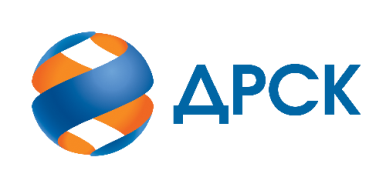                                                                      АКЦИОНЕРНОЕ ОБЩЕСТВО                «ДАЛЬНЕВОСТОЧНАЯ РАСПРЕДЕЛИТЕЛЬНАЯ СЕТЕВАЯ КОМПАНИЯ»г.  Благовещенск«14» декабря 2020 года№п/пДата и время регистрации заявкиИдентификационный номер Участника25.11.2020 10:48:4251899201.12.2020 04:47:4752367201.12.2020 11:31:2052405001.12.2020 21:10:0452470802.12.2020 06:54:2152490902.12.2020 07:10:04524923№п/пДата и время регистрации заявкиИдентификационный номер Участника25.11.2020 10:48:4251899201.12.2020 04:47:4752367201.12.2020 11:31:2052405001.12.2020 21:10:0452470802.12.2020 06:54:2152490902.12.2020 07:10:04524923